OSNOVNA ŠKOLA IVANA PERKOVCA     Šenkovec, Zagrebačka 30    Š k o l s k a  k u h i n j a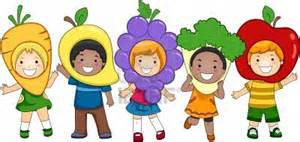 J  E  L  O  V  N  I  K  PRODUŽENI BORAVAK06.11.2023. – 10.11.2023.DORUČAK						RUČAKPONEDJELJAK:Kukuruzni/polubijeli kruh, maslac, 			Sekeli gulaš, žganci, kruh, voćemed, čaj s medom i limunomUTORAK:Topli sendviči, sok od jabuke		Juneći saft, njoki, zelena salata, kruh, voćeSRIJEDA:Kukuruzne pahuljice, brusnice, mlijeko	       Juha, pohana piletina, pečeni krumpir, 							      cikla, raženi/ polubijeli kruhČETVRTAK:Kukuruzni/polubijeli kruh,					 Lazanje s mljevenim mesom, sirni namaz, kakao						  kiseli krastavci, kruhPETAK:Kajgana, svježe paprika                                Juha od rajčice, zapečena tjestenina sa                                                                         sirom, punozrnati/polubijeli kruh	D o b a r   t e k !